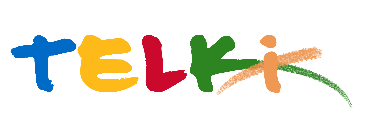 Telki Község Önkormányzata2089 Telki, Petőfi u.1.Telefon: (06) 26 920 801E-mail: hivatal@telki.huwww.telki.huELŐTERJESZTÉS A KÉPVISELŐ-TESTÜLET 2022. május 30.-i rendes ülésére Az önkormányzat 2021. évi költségvetés végrehajtásáról A napirendet tárgyaló ülés dátuma: 			2022. 05.30A napirendet tárgyaló ülés: 				Pénzügyi Bizottság, Képviselő-testület Előterjesztő: 						Deltai Károly polgármesterAz előterjesztést készítette: 				dr. Lack Mónika jegyző		 A napirendet tárgyaló ülés típusa: 			nyílt / zárt A napirendet tárgyaló ülés típusa:			rendes / rendkívüliA határozat elfogadásához szükséges többség típusát: egyszerű / minősített A szavazás módja: 					 nyílt / titkos 1.Előzmények, különösen az adott tárgykörben hozott korábbi testületi döntések és azok végrehajtásának állása: 2. Jogszabályi hivatkozások: Az államháztartásról szóló 2011. évi CXCV. törvény3.Költségkihatások és egyéb szükséges feltételeket, illetve megteremtésük javasolt forrásai:Mindenkori költségvetési források4. Tényállás bemutatása: Az államháztartásról szóló 2011. évi CXCV. törvény (továbbiakban: Áht.) 87. §-a szerint a költségvetés végrehajtásáról a) a számviteli jogszabályok szerinti éves költségvetési beszámolót, b) az éves költségvetési beszámolók alapján évente, az elfogadott költségvetéssel összehasonlítható módon, az év utolsó napján érvényes szervezeti, besorolási rendnek megfelelő záró számadást (a továbbiakban: zárszámadás) kell készíteni.Az Áht. 91. § (1) bekezdése alapján a helyi önkormányzat költségvetésének végrehajtására vonatkozó zárszámadási rendelet tervezetét a jegyző készíti elő és a polgármester terjeszti a képviselő-testület elé úgy, hogy az a költségvetési évet követő 5. hónap utolsó napjáig hatályba lépjen.Az államháztartás számviteléről szóló 4/2013. (I.11.) Korm. rendelet (a továbbiakban: Áhsz.) 7.§ (1) bekezdésében meghatározottak szerint készített költségvetési zárszámadáshoz az önkormányzat 2021. évi gazdálkodásáról az alábbi szöveges értékelés készült:A 2021. évi zárszámadási rendelet-tervezet az önkormányzat és intézményei feladatellátását biztosító pénzügyi-gazdasági tevékenységek, felújítások, fejlesztések, vagyoni helyzet alakulását mutatja be.Telki Község Önkormányzat Képviselő-testülete az önkormányzat és intézményei 2021. évi költségvetését a 2/2021.(II.23.) számú Önkormányzati rendeletével állapította meg. A Képviselő-testület éves költségvetésének meghatározásakor arra törekedett, hogy az önkormányzat meghatározza az adott időszakban megvalósításra váró feladatokat, és biztosítsa a feladatok elvégzéséhez szükséges költségvetési források körét és nagyságrendjét.Az önkormányzat a 2021. év folyamán gondoskodott a kötelező és az önként vállalt feladatok teljesítéséről. Az Önkormányzat hitelt nem vett igénybe, hitelállomány nélkül záródott az év. A gazdálkodás stabilnak mondható, a kötelezettségeknek az önkormányzat és intézményei is eleget tettek. Az állami támogatást saját bevételekkel kiegészítve teljesítette a kiadásokat. A feladatellátás során az önkormányzat és az intézmények részéről is elmondható, hogy a kiegyensúlyozott gazdálkodás biztosítására törekedett.Önkormányzati feladatellátás általános értékeléseTelki Önkormányzata az önkormányzati törvényben előírt feladatait 2021. évben is maradéktalanul el tudta látni, az intézmények – Telki Zöldmanó Óvoda, Polgármesteri Hivatal Kodolányi János Közösségi Ház és Könyvtár- működését biztosítani tudta.A jogszabályi előírásoknak megfelelően a költségvetési rendeletben és a könyvelésben egyaránt elkülönítetten kell kimutatni az Önkormányzat és intézményeinek - Polgármesteri Hivatal, Közösségi Ház és Könyvtár, Telki Zöldmanó Óvoda - bevételeit és kiadásait. Ennek megvalósításához az önkormányzati törvény előírásai szerint elkülönítésre kerültek az Önkormányzat, Polgármesteri Hivatal, Telki Zöldmanó Óvoda és a Közösségi Ház és Könyvtár által végzett feladatok. Az Önkormányzat, a Polgármesteri Hivatal, a Telki Zöldmanó Óvoda és a Közösségi Ház és Könyvtár az ellátandó feladatoknak megfelelően önálló költségvetéssel rendelkezik. A Polgármesteri Hivatal, az Óvoda és a Közösségi Ház és Könyvtár az Önkormányzat költségvetési intézményeként működik, a tevékenységük ellátásához szükséges forrást az Önkormányzat bocsátja rendelkezésére finanszírozásként.KIADÁSI ELŐIRÁNYZATOK TELJESÍTÉSEA személyi juttatások, a munkaadókat terhelő járulékok, valamint a dologi kiadások az előirányzott összegen belül időarányosan teljesültek.A dologi kiadások kiemelt költségvetési sor a készletbeszerzésből, kommunikációs szolgáltatásokból, szolgáltatási kiadásokból (közüzemi díjak), az általános forgalmi adó kiadásokból, kiküldetés, reklám kiadásokból és az egyéb dologi kiadások teljesítéséből tevődik össze.Az ellátottak pénzbeli juttatásai soron a nem intézményi ellátások rendszeres, illetve eseti jellegű kiadásai szerepelnek a 2015. március 1-től érvénybe lépett törvényi előírásokat is figyelembe véve. Települési támogatásra fordított pénzbeli és természetbeni kifizetésekre 4.281.705.- Ft-ban került sor.Működési célú kiadások kiemelt költségvetési sor Budakörnyéki Önkormányzati Társulásnak átadott pénzösszeg, a helyi civil szervezeteknek nyújtott támogatások, valamint az egyéb támogatások a Bursa Hungarica Felsőoktatási Önkormányzati Ösztöndíj Pályázat önkormányzati része formájában.A 2021. évben többek között az alábbi fejlesztések, beruházások valósultak meg:- Kerékpárút építése- Telki Zöldmanó Óvoda udvari játszóeszközök telepítése- Rákóczi utca felújítása- Önkormányzati tulajdonú bérlakások felújítása- Orvosi eszköz beszerzés- szennyvízcsatorna beruházás- kisértékű tárgyi eszközök beszerzéseBEVÉTELI ELŐIRÁNYZATOK TELJESÍTÉSE A működési célú támogatások államháztartáson belülről sor az önkormányzat kötelezően ellátandó feladatainak állami finanszírozását tartalmazza. Az összeg időarányosan került leutalásra az év során. A költségvetési törvény által meghatározott számítási rend alapján megállapított normatíva összege több területet illetően kevés a kötelezően ellátandó feladatok esetében is. Az önkormányzat saját bevételei terhére egészíti ki a működést is, ezért a fejlesztésre ennyivel kevesebb forrás jut. A közhatalmi bevételek a helyi adók és egyéb közhatalmi bevételek teljesítését tartalmazza az önkormányzatnál. A működési bevételek nagy részét az intézményi ellátási díjak befizetése, valamint a továbbszámlázott közüzemi díjak és a bérleti díj bevételek teszik ki. Bevételek elemzése:I. Bevételi források és azok teljesítéseAz Önkormányzat 2021. évi költségvetési módosított bevételi előirányzatának főösszege   2.167.261.635 Ft. Az év folyamán összesen 2.167.261.635 bevétel realizálódott.  I.1. Adóbevételek alakulásaA helyi adókból származó bevételek az un. közhatalmi bevételek az önkormányzat saját bevételeit növelik, abból állami elvonás nincs. Az önkormányzati adóhatósága által beszedett központi adók (gépjárműadó, talajterhelési díj, a termőföld bérbeadásából származó jövedelemadó, adók módjára kimutatott helyszíni bírságok, szabálysértési bírságok, közigazgatási bírságok egy része) eltérő mértékben szintén az önkormányzat bevételeit gyarapítják.Telkiben jelenleg négy fajta helyi adó működött. Telkiben mind a háztartások (magánszemélyek), mind a gazdálkodók (vállalkozók) adóalanynak minősülnek, így kiterjed rájuk a helyi adókötelezettség, legyen ez vagyoni típusú (építmény és telekadó), kommunális jellegű (idegenforgalmi adó), vagy iparűzési adó.Telki Község Önkormányzata a helyi adók 2021. évi mértékeit a helyi sajátosságokhoz, a gazdálkodási követelményekhez és az adóalanyok teherviselő képességéhez igazodóan állapította meg - a törvényben meghatározott felső (adómaximum) határokra is figyelemmel.2020. évi közvetett támogatások A 368/2011. (XII.31.) Kormányrendelet 25. §-az alapján az Áht. 24. § (4) bekezdés c) pontja szerinti közvetett támogatásokat be kell mutatni a helyi adónál, gépjárműadónál biztosított kedvezmény, mentesség összegét adónemenként.Az adóelengedés részletszabályait az adózás rendjéről szóló 2003. évi CXII. törvény (Art.) szabályozza. Az adóhatóság a magánszemély kérelme alapján az adózót terhelő adótartozást, valamint bírság- vagy pótléktartozást mérsékelheti, vagy elengedheti, ha azok megfizetése az adózó és a vele együtt élő közeli hozzátartozók megélhetését súlyosan veszélyezteti. Más esetekben az adóhatóság a tőketartozást nem mérsékelheti, és nem engedheti el.Kivételes méltányoságból a bírság- vagy pótléktartozás mérsékelhető, elengedhető, különösen akkor, ha annak megfizetése a vállalkozási tevékenységet folytató magánszemély, jogi személy, vagy egyéb szervezet gazdálkodási tevékenységét ellehetetlenítené. Az adóhatóság a mérséklést az adótartozás egy részének (vagy egészének) megfizetéséhez kötheti. Az adóhatóság fizetési könnyítést abban az esetben engedélyezett, ha a fizetési nehézség a kérelmezőnek nem felróható körülmények miatt keletkezett, továbbá átmeneti jellegű, tehát az adó későbbi megfizetése valószínűsíthető volt.A kérelem elbírálása és a feltételek meghatározása során figyelemmel voltunk a fizetési nehézség kialakulásának okaira és körülményeire is, illetve olyan esetekre is, ha a magánszemély kérelmező igazolta vagy valószínűsítette, hogy az adó azonnali, vagy egyösszegű megfizetése családi, jövedelmi, vagyoni és szociális körülményeire is tekintettel aránytalanul súlyos megterhelést jelent.A fizetési könnyítésben érintett adó nem minősül adóelengedésnek, így e tételek a követelés elengedésben nem szerepelnek, azokkal a bevételeket nem szükséges korrigálni.A végrehajtási cselekmények ritkán vezetnek azonnal eredményre. Eredményes végrehajtási eljárás leggyakrabban a bankszámlával rendelkező adózók esetében a hatósági átutalási megbízás benyújtásával veszi kezdetét. Magánszemélyek esetében alkalmazható a munkabérből (nyugdíjból) és egyéb járandóságból történő letiltás. Ezek általában a Pest Megyei Kormányhivatal Egészségbiztosítási Pénztári adataira épülnek, melyek gyakran nem naprakészek, sok esetben használhatatlanok. A letiltás viszonylagos eredménytelenségének oka, hogy a hátralékosok közül sokan nem dokumentált jövedelmet szereznek, ezek a jövedelemforrások felderíthetetlenek, sokan vannak minimálbéren bejelentve.Az ingatlannal rendelkező adózóknál a tartozás nagyságát is figyelembe véve kerül sor a jelzálogjog, illetőleg a végrehajtási jog bejegyzésére. Ingatlan végrehajtás lefolytatásához az Art. szabályozása alapján csak az 500 ezer forint feletti tartozások esetében van lehetőség.A nagyobb összeggel tartozó adózók nagyon kevés százaléka rendelkezik ingatlan tulajdonnal. Ha van is a nevükön ingatlan, az többnyire jelentős összegű banki kölcsönnel, egyéb tartozással terhelt, amely eleve esélytelenné teszi az eredményes ingatlan végrehajtást az önkormányzati adóhatóság számára. Ezen túlmenően az ingatlan végrehajtás nehézkes és hosszadalmas, a megtérülés csak hosszú távon vezethet eredményre.I.2. Központi költségvetésből kapott költségvetési támogatások alakulásaA 2013. évtől az önkormányzati feladatellátás, ezzel együtt a finanszírozási rendszer is alapjaiban megváltozott.A Magyarország helyi önkormányzatairól szóló 2011. évi CLXXXIX. Törvény 2013. január 1-jével hatályba lépett.A törvényben foglaltak szerint a helyi önkormányzatok által kötelezően ellátandó, törvényben meghatározott feladatok ellátása, működési kiadásainak fedezetét az Országgyűlés a feladatfinanszírozás rendszerén keresztül, feladatalapú támogatással biztosítja. A feladatfinanszírozási rendszerben az országgyűlés a helyi önkormányzat kötelezően ellátandó feladataihoz jogszabályban meghatározott közszolgáltatási szintnek megfelelő támogatást biztosít.A központi költségvetésből 2021. évben befolyt bevételek összege az 36.881.549.- Ft összegű iparűzési adó kompenzáció összegével együtt 316.472.426.- volt.I. 3. Egyéb bevételi forrásokAz önkormányzatok egyéb bevételi forrását képezik a felhalmozási jellegű bevételek. A felhalmozási bevételekből 2021. évben 455.675.659.-Ft realizálódott.             A realizálódott felhalmozási bevétel egy része a szennyvízközmű üzemeltetési szerződése alapján befolyt használati díj 41.250.000 Ft, illetve a lakossági és pályázati támogatások. Folyamatban lévő szennyvízcsatornázásra és szennyvíztisztitó építésére az önkormányzat előlegként kapott támogatást.A Magyar Faluprogram keretében 43.512.690 Ft támogatást nyert pályázaton az önkormányzat Kerékpárút építéséhez, illetve közel 30 millió forint összegű támogatás az önkormányzati tulajdonú bérlakások felújítására.I.4. Az intézmények bevételei, mint működési bevételekAz Intézmények működési bevételeinek kimutatása az intézmények tevékenységéhez kapcsolódó bevételeket tartalmazza. II. Kiadások elemzéseAz Önkormányzat módosított kiadási előirányzati főösszege 2.167.1261.638.- Ft.Az Önkormányzat kiadásait jogcímenként a Zárszámadási rendelet tervezett 1. számú melléklete tartalmazza, a feladatonkénti bontásban a 3 számú mellékletekben kerülnek bemutatásra. A felhalmozási kiadásokat az 6. számú mellékletben mutatjuk be. A kiadások alakulását és az előző évek adatokkal történő összehasonlítását az alábbi táblázat mutatja be. 									   	           Ezer Ft.-banFelhalmozási kiadások Beruházások és felújítások részletezését a rendelet tervezett 6. számú mellékleteIII. Maradvány alakulása A maradvány a költségvetési év során a bevételek és kiadások különbözete. Az alaptevékenység bevételei és kiadásai tekintetében költségvetési maradványról beszélünk. Az államháztartásról szóló törvény végrehajtásáról szóló 368/2011. (XII.31.) Korm. rendelet előírásai szerint (155.§. (2) bekezdés) az államháztartás önkormányzati alrendszerébe tartozó költségvetési szerv költségvetési maradványát az irányító szerv a zárszámadási rendeletével egy időben állapítja meg.A rendelet tervezet 7. számú melléklete tartalmazza Önkormányzat és intézményei 2021. évi maradványát. IV. Mérlegtételek alakulásAz önkormányzat könyvviteli mérleg szerinti nettó vagyonának értéke 2021. december 31-én 5.908.669.126 Ft.Folyamatban lévő beruházás a szennyvíz pályázat, sportcsarnok megvalósítása. Az Önkormányzat mérlegtételek alakulását a rendelet tervezet 8. számú melléklete tartalmazza.V. Vagyon alakulásaA befektetett eszközök nettó értéke a 2020. évi 3.697.342.727 Ft-ról, 2021. évben 4.811.391.919 Ft-ra változott. A pénzeszközök záró értéke 2021. december 31-én 340.377.449 Ft.A 2021. december 31-én a mérleg szerinti eredmény 801.080.326 Ft lett.A központi költségvetés megelőlegezett 11.113.205.-Ft-ot. Finanszírozása, a költségvetési évet követő kötelezettség. A kötelezettség jellegű sajátos elszámolások értéke a helyi adó túlfizetése, gépjárműadó központi költségvetést megillető része, letétek értéke, szennyvízberuházásra kifizetett szállítói finanszírozási előlegIntézmények 2021. évi gazdálkodásaA 2021. évi zárszámadási rendelet tervezett 3.,4.1. 4.2 és 4.3, 4.4 számú mellékletében bemutatásra kerültek az intézmények tervezett és tényleges bevételi és kiadási adatai a bevételi adatok intézményekre lebontva tartalmazzák a központi költségvetésből kapott normatív támogatás összegét, a fenntartói kiegészítést és a saját bevételeket. A fenntartó által biztosított támogatás (intézményfinanszírozás) az eredeti 314.141.000 Ft-ról 309.271.511.- Ft-ra csökkentAz intézmények saját bevételei az év közben módosított 85.170.395 Ft-hoz képest  97.070.448.- Ft-ban teljesültek.A működési kiadások az évközi módosított tervezett 624.509.541 Ft előirányzathoz képest 579.057.588.-Ft-ban teljesültek.Összességében megállapítható, hogy önkormányzatunk 2021. évi gazdálkodásában a kötelező és a vállalt feladatait pénzügyi lehetőségeinek figyelembevételével megfelelő színvonalon teljesítette.Telki, 2021.05.18.Telki Község Önkormányzata Képviselő-testületének .../.... (...) önkormányzati rendeleteaz önkormányzat 2021. évi költségvetésének végrehajtásárólTelki Község Önkormányzat Képviselő-testülete az Alaptörvény 32. cikk (2) bekezdésében meghatározott eredeti jogalkotói hatáskörében, az államháztartásról szóló 2011. CXCV. törvény 91. § (1) bekezdésében meghatározott feladatkörében eljárva a következőket rendeli el:A rendelet hatálya1. §A rendelet hatálya Telki Község Önkormányzat Képviselő-testületre, annak szerveire, az Önkormányzat fenntartásában lévő önállóan működő és gazdálkodó illetve az önállóan működő költségvetési szerveire (a továbbiakban együtt: Intézmények) terjed ki. Az Önkormányzat önállóan működő és gazdálkodó költségvetési szerve a Telki Polgármesteri Hivatal. Az Önkormányzat önállóan működő költségvetési szerve a Telki Zöldmanó Óvoda és a Kodolányi János Közösségi Ház és Könyvtár.A rendelet szerkezete, mellékleteinek tartalma2. §A 2021. évi költségvetés végrehajtásának részletezését a 3. § -ban felsorolt mellékletek tartalmazzák.3. §Az Önkormányzat költségvetési bevételeit és költségvetési kiadásai előirányzatként e rendelet mellékletei szerint határozza meg:1.	A megállapított bevételek forrásonkénti, kiadások jogcímenkénti megoszlását, a rendelet 1. melléklet mutatja be.2.	A működési jellegű bevételek és kiadások mérlegét, valamint a felhalmozási és tőke jellegű bevételek és kiadások mérlegét 2. melléklet mutatja be.3.	Az Önkormányzat költségvetésének bevételek forrásonkénti, kiadások jogcímenkénti szervezeti egységenként a rendelet 3. melléklet mutatja be.4.	A támogatás jellegű kiadásokat a rendelet 4. melléklet mutatja be.5.	Az Önkormányzat bevételi forrásonként és kiemelt kiadási előirányzatonként a rendelet 5. melléklet mutatja be.6.	Az Önkormányzat költségvetési főösszegének bevételi forrásonként a rendelet 6. melléklet mutatja be.7.	Az Önkormányzat költségvetési főösszegének kiadási előirányzatonként a rendelet 7 . melléklet mutatja be.8.	A Kodolányi János Közösségi Ház és Könyvtár bevételi forrásonként és kiemelt kiadási előirányzatonként a rendelet 8. melléklet mutatja be.9.	A Kodolányi János Közösségi Ház és Könyvtár bevételi forrásonként a rendelet 9. melléklet mutatja be.10.	A Kodolányi János Közösségi Ház és Könyvtár kiadási előirányzatonként a rendelet 10. melléklet mutatja be.11.	A Polgármesteri Hivatal bevételi forrásonként és kiemelt kiadási előirányzatonként a rendelet 11. melléklet mutatja be.12.	A Polgármesteri Hivatal bevételi előirányzatonként a rendelet 12. melléklet mutatja be.13.	A Polgármesteri Hivatal kiadási előirányzatonként a rendelet 13. melléklet mutatja be.14.	A Telki Zöldmanó Óvoda bevételi forrásonként és kiemelt kiadási előirányzatonként a rendelet 14. melléklet mutatja be.15.	Telki Zöldmanó Óvoda költségvetési főösszegének bevételi forrásonként előirányzatonként a rendelet 15. melléklet mutatja be.16.	Telki Zöldmanó Óvoda költségvetési főösszegének kiadási előirányzatonként a rendelet 16. melléklet mutatja be.17.	Az Önkormányzat engedélyezett létszámkeretét a rendelet 17. melléklete mutatja be.18.	Felhalmozási jellegű kiadások előirányzatait a rendelet 18. melléklet mutatja be19.	Az önkormányzat maradvány kimutatását a rendelet 19.melléklet mutatja20.	Az önkormányzat mérlegét a rendelet 20.melléklet mutatja21.	Az önkormányzat eredmény kimutatását a rendelet 21.melléklet mutatja22.	Az Önkormányzat központi költségvetési kapcsolatból származó támogatásainak elszámolását a rendelet 22. melléklete tartalmazza23.	Az Önkormányzat által nyújtott közvetett támogatások a rendelet 23. melléklete mutatja be.A költségvetés bevételei és kiadásai4. §A Képviselő-testület az Önkormányzat az önállóan működő és gazdálkodó, valamint önállóan működő költségvetési szervek együttes 2021. évi költségvetésének végrehajtását 2 167 261 638 Ft bevétellel, 2 167 262 635 Ft kiadással, 53 fő költségvetési létszámkeretben jóváhagyja.5. §A Képviselő-testület a 2 162 261 638 Ft bevételi főösszegből a felhalmozási célú bevételt 1 124 965 320 Ft-ban, a működési célú bevételt 1 042 297 315 Ft-ban állapítja meg.6. §A Képviselő-testület a 2 167 262 638 Ft kiadási főösszegből a felhalmozási célú kiadást 785 456 744 Ft-ban, a működési célú kiadást 1 381 805 894 Ft-ban állapítja meg.7. §(1) A Képviselő-testület Telki Község Önkormányzat 2021. évi költségvetésének végrehajtását 1 795 364 022 Ft bevétellel, 1 795 364 022 Ft kiadással, 3 fő költségvetési létszámkeretben állapítja meg. A Képviselő-testület az Önkormányzat 1 795 364 022 Ft Ft bevételi főösszegből a felhalmozási célú bevételt 455 671 659, előző évi pénzmaradványát 700 821 844 Ft-ban , a működési célú bevételt 638 870 519 Ft-ban állapítja meg.(2) A Képviselő-testület az Önkormányzat 1 795 364 022 Ft Ft kiadási főösszegből a felhalmozási célú kiadást 598 720 072 Ft-ban, a működési célú kiadást 1 196 919 950 Ft-ban, ebből a finanszírozási kiadást 309 271 511 Ft-ban állapítja meg.8. §(1) A Képviselő-testület a Polgármesteri Hivatal 2021. évi költségvetésének végrehajtását 159 171 626 Ft bevétellel, 153 676 667 Ft kiadással, 15 fő költségvetési létszámkeretben állapítja meg.(2) A Képviselő-testület a Polgármesteri Hivatal 159 171 626 Ft bevételi főösszegből a finanszírozási bevételt 131 572 172 Ft-ban, előző évi pénzmaradványát 2 598 494 Ft-ban, működési célú saját bevételt 25 000 960 Ft-ban állapítja meg.(3) A Képviselő-testület a Polgármesteri Hivatal 153 676 667 Ft kiadási főösszegből a felhalmozási célú kiadást 386 432 Ft-ban a működési célú kiadást 153 290 235 Ft-ban állapítja meg.9. §(1) A Képviselő-testület a Telki Zöldmanó Óvoda 2021. évi költségvetésének végrehajtását 172 490 865 Ft bevétellel, 170 520 912 Ft kiadással, 31 fő költségvetési létszámkeretben állapítja meg.(2) A Képviselő-testület a Telki Zöldmanó Óvoda 172 490 865 Ft bevételi főösszegből a finanszírozási bevételt 158 578 777 Ft-ban, előző évi pénzmaradványát 1 744 235 Ft-ban, a működési célú saját bevételt 11 406 853 Ft-ban állapítja meg.(3) A Képviselő-testület a Telki Zöldmanó Óvoda 170 520 912 Ft kiadási főösszegből a felhalmozási célú kiadást 2 441 598 Ft-ban, a működési célú kiadást 168 079 314 Ft-ban állapítja meg.10. §(1) A Képviselő-testület a Kodolányi János közösségi Ház és Könyvtár 2021. évi költségvetésének végrehajtását 40 235 122 Ft bevétellel, 37 123 651 Ft kiadással, 3 fő költségvetési létszámkeretben állapítja meg.(2) A Képviselő-testület a Kodolányi János közösségi Ház és Könyvtár 40 235 122 Ft bevételi főösszegből a finanszírozási bevételt 19 589 959 Ft-ban, előző évi pénzmaradványát 1 568 447.- Ft-ban, a működési célú saját bevételt 19 046 116 Ft-ban állapítja meg.(3) A Képviselő-testület a Kodolányi János közösségi Ház és Könyvtár 37 123 651 Ft kiadási főösszegből a felhalmozási célú kiadást 2 772 952 Ft-ban, a működési célú kiadást 34 350 699 Ft-ban állapítja meg.11. §(1) Telki Község Képviselő-testülete az Önkormányzat és Intézményei 2021. évi maradványát a rendelet 7. melléklet szerint 633 153 833 Ft-ban állapítja meg.a)	Telki Község Képviselő-testülete az Önkormányzat 2021.évi maradványát 622 577 450 Ft-ban állapítja meg.b)	Telki Község Képviselő-testülete a Polgármesteri Hivatal 2021. évi maradványát 5 494 959 494 Ft-ban állapítja meg.c)	Telki Község Képviselő-testülete a Telki Zöldmanó Óvoda 2021.évi maradványát 1 969 953 Ft-ban állapítja meg.d)	Telki Község Képviselő-testülete a Kodolányi János közösségi Ház és Könyvtár 2021.évi maradványát 3 111 471 Ft-ban állapítja meg.(2) Telki Község Képviselő-testülete az Önkormányzat 2021. évi eredményét a 9. melléklet szerint 801 080 326 Ft-ban állapítja meg.12. §Ez a rendelet 2022. május 31-én lép hatályba. Deltai Károly       		         dr. Lack Mónika   polgármester 			                   jegyző            Általános indokolásAz államháztartásról szóló 2011. évi CXCV. törvény (továbbiakban: Áht.) 91. § (1) bekezdésében foglaltak szerint a jegyző által előkészített zárszámadási rendelettervezetet a polgármester terjeszti a képviselő-testület elé úgy, hogy a képviselő-testület elé terjesztést követő harminc napon belül, de legkésőbb a költségvetési évet követő ötödik hónap utolsó napjáig hatályba lépjen.Az Önkormányzat 2021. évi zárszámadásáról szóló rendelet megalkotása indokolt annak érdekében, hogy a 2021. évi kötelezettséggel terhelt maradványok 2022. évi költségvetési évre történő áthozatala megtörténhessen.Részletes indokolásAz 1. §-hoz A rendelet hatályát tartalmazzaA 2. §-hoz és a 3. §-hoz A költségvetés szerkezetét, mellékleteinek tartalmát határozza meg.A 4. §-hoz Tartalmazza a 2021. évi költségvetés kiadási és bevételi főösszegét, az önkormányzat és intézményeinek létszámkeretét határozza meg.Az 5. §-hoz Telki község és intézményei összesített költségvetési bevételekének megbontása szerint a felhalmozási és működési bevételeket határozza meg.A 6. §-hoz Telki község és intézményei összesített költségvetési kiadások megbontása szerint a felhalmozási és működési bevételeket határozza meg.A 7. §-hoz Telki község és intézményei összesített kiadási és bevételi Telki község és intézményei összesített költségvetési bevételekének megbontása szerint a felhalmozási és működési bevételeket határozza meg.A 8. §-hoz A Polgármesteri Hivatal 2021. évi költségvetés kiadási és bevételi főösszegét, az önkormányzat és intézményeinek létszámkeretét határozza meg, valamint a Polgármesteri Hivatal bevételi és kiadási főösszegét megbontva.A 9. §-hoz A Telki Zöldmanó Óvoda Polgármesteri Hivatal 2021. évi költségvetés kiadási és bevételi főösszegét, az önkormányzat és intézményeinek létszámkeretét határozza meg, valamint a Polgármesteri Hivatal bevételi és kiadási főösszegét megbontva.A 10. §-hoz A Kodolányi János Közösségi Ház és Könyvtár 2021. évi költségvetés kiadási és bevételi főösszegét, az önkormányzat és intézményeinek létszámkeretét határozza meg, valamint a Polgármesteri Hivatal bevételi és kiadási főösszegét megbontva.re és kiadásokra, a kiemelt előirányzatok összegét, a költségvetési egyenleg összegét, valamint a maradvány összegét.A 11. §-hoz Az önkormányzat és költségvetési szervei 2021. évi maradványának összegét tartalmazza.A 12. §-hoz Hatálybalépést tartalmazza.2021.évi eredeti előirányzat költségvetés szerinti2021.évi módosított előirányzat költségvetés szerintiBefolyt adóbevétel 2021. 12. 31.Teljesítés %2021.évi eredeti előirányzat költségvetés szerinti2021.évi módosított előirányzat költségvetés szerintiBefolyt adóbevétel 2021. 12. 31.Teljesítés %A/ Helyi adók     Építményadó85 000 00085 000 00093 352 688109,8     Telekadó42 000 00042 000 00042 092 488100,2     Talajterhelési díj500 000500 000777 000154,0     Idegenforgalmi adó1 000 0001 000 0004 612 000461,0     Iparűzési adó100 000 00094 960 000133 724 488140,8     Pótlékok, bírságok1 500 0006 540 0002 650 00640,5B/ Termőföld bérbeadása utáni adó100 000100 00087 97888,0Mindösszesen230 100 000230 100 000277 296 648120,5Kiadási jogcímekKiadási jogcímek2016. év2017.év2018.év2019.év2020.év2021.évMűködési kiadásokMűködési kiadások509 389475 418543 102695 766509 498565 1381.Személyi juttatások180 395184 032190 885232 344222 574243 4222.Munkaadókat terhelő járulékok47 91741 99240 36445 25837 74238 3003.Dologi kiadások281 077249 394251 601283 448249 182283 4154.Fordított ÁFA0060 252134 716Szociális juttatásokSzociális juttatások1 7443 3984 6165 0474 4134 282Működési célú támogatások, pénzeszköz átadásMűködési célú támogatások, pénzeszköz átadás20 20619 10125 05424 47311 87426 063Felhalmozási jellegű kiadásokFelhalmozási jellegű kiadások148 429227 121466 773455 105727 092618 243Finanszírozási kiadásokFinanszírozási kiadások8 565307140555 916425 759483 464667 876TartalékTartalék285 662 KIADÁSOK ÖSSZESEN KIADÁSOK ÖSSZESEN688 3331 032 1781 535 2091 606 1501 736 3412 167 264